Escala de Florecimiento (Diener, 2009)  Instrucciones: A continuación encontrará ocho (8) afirmaciones con las cuales usted puede o no estar de acuerdo. Para cada premisa, marque en el encasillado de la que mejor describa su grado de acuerdo o desacuerdo. Por favor, sea abierto y honesto al responder. Aprobación para Uso Público de la Escala de Florecimiento (Diener, Wirtz, Tov, Kim-Prieto, Choi, Oishi, & Biswas-Diener, 2009)Flourishing Scale (FS)Permission to UseThe scale is copyrighted but you are free to use it without permission or charge by all professionals (researchers and practitioners) as long as you give credit to the authors of the scale:Diener, E., Wirtz, D., Tov, W., Kim-Prieto, C., Choi, D., Oishi, S., & Biswas-Diener, R. (2009). New measures of well-being: Flourishing and positive and negative feelings. Social Indicators Research, 39, 247-266.Tomado de: http://internal.psychology.illinois.edu/~ediener/FS.html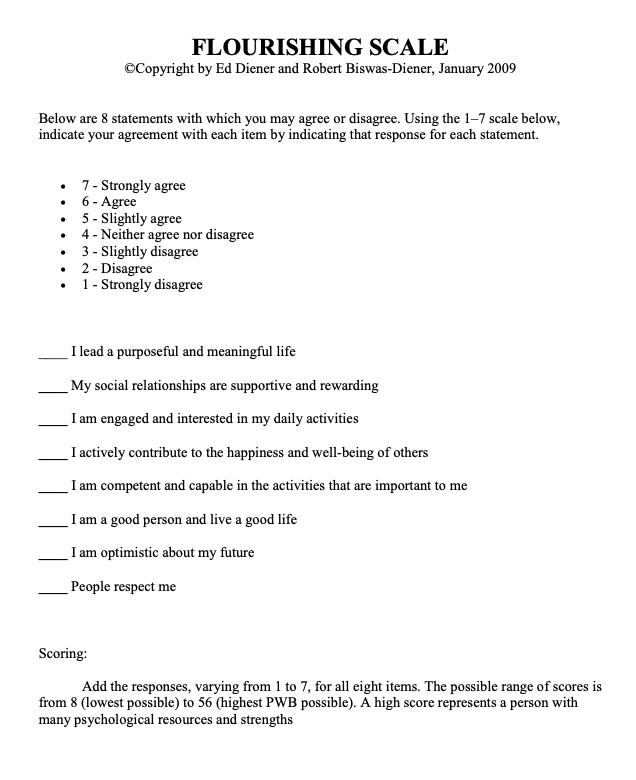 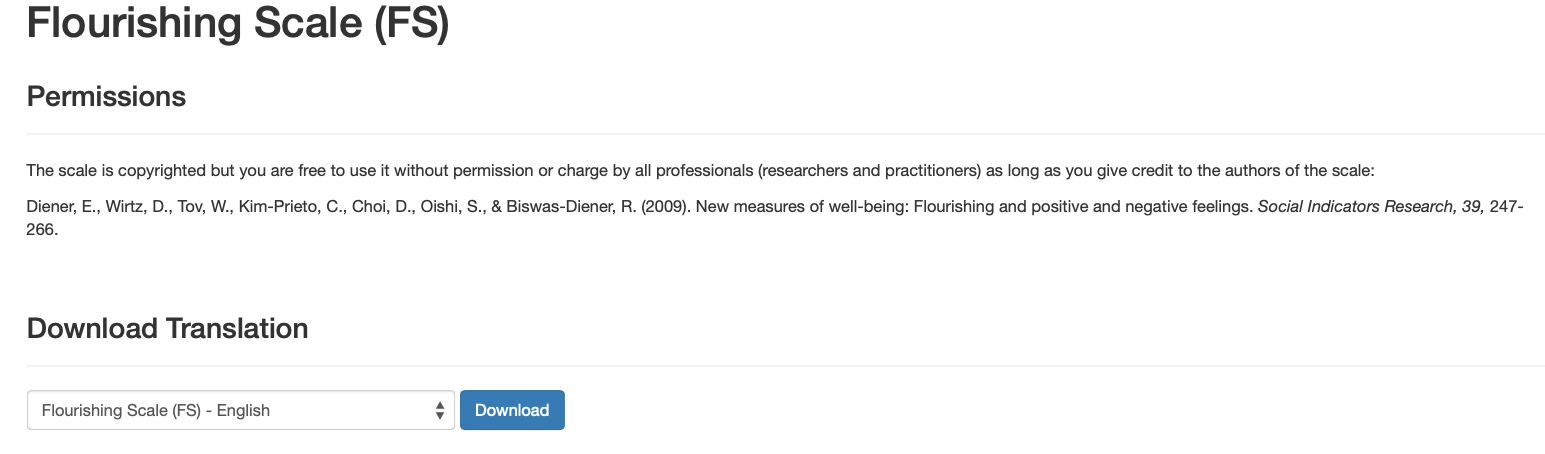 Muy en desacuerdoEn desacuerdoAlgo en desacuerdoNi de acuerdo ni en desacuerdoAlgo de acuerdoDe acuerdoMuy de acuerdoLlevo una vida significativa y con propósito.Mis relaciones sociales me apoyan y son reconfortantes. Me intereso y me involucro en mis actividades diarias.Contribuyo activamente a la felicidad y al bienestar de otros. Soy competente y capaz en las actividades que son importantes para mí. Soy una buena persona y vivo una buena vida.Soy optimista acerca de mi futuro.La gente me respeta.